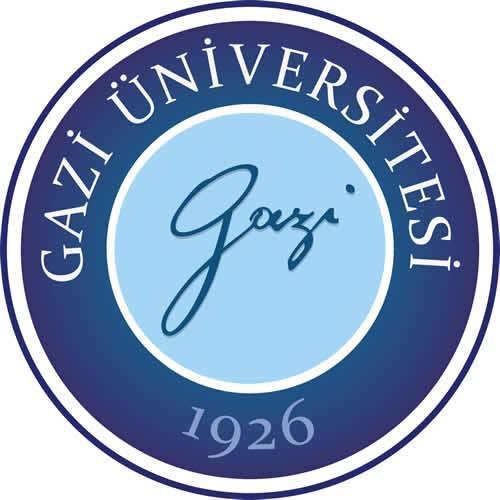 Software Specification Document(SRS)Proje Adı141180002 Cemal AKTEPE141180040 Ahmet KAPKİÇ141180068 Sadık Tuna YAĞCIBM314 YAZILIM MÜHENDİSLİĞİ PROJESİNisan 2017İçindekilerGirişAmaçKapsamTanımlamalar ve KısıtlamalarGenel BakışGenel TanımlarÜrün PerspektifiKullanıcı KarakteristiğiKısıtlamalarBağımlılıklarSunucuİstemciGereksinimler	Dış Arayüz GereksinimleriKullanıcı ArayüzüDonanım ArayüzüYazılım Arayüzüİletişim ProtokolleriYazılım Sistem NitelikleriGüvenilirlikUlaşılabilirlikGüvenlikSürdürülebilirlikTaşınabilirlikPerformansVeritabanı GereksinimleriEkler